Муниципальное бюджетное общеобразовательное учреждение "Новониколаевская средняя общеобразовательная школа № 9"Календарный учебный график МБОУ «Новониколаевская  СОШ №  9»на 2023-2024 учебный годРегламентирование образовательной деятельности на учебный годРежим работы школы: пятидневная учебная неделя. Занятия проводятся в одну смену.Продолжительность учебного года: в 1-ом классе - 33 недели; во 2-11-х классах - 34 недели.Учебный год в 1-9, 10 классах делится на четверти, в 11-х классах - на полугодия. Начало учебных занятий: в 8 час. 30 мин.Продолжительность урока (академический час) составляет 45 минут. Между началом внеурочных занятий, факультативов и последним уроком устанавливается перерыв продолжительностью не менее 20 минут.Обучение в 1-м классе осуществляется с соблюдением следующих дополнительных требований: использование «ступенчатого» режима обучения:в первом полугодии (в сентябре, октябре) - по 3 урока в день по 35 минут каждый; допускается проведение 4-го урока только в форме игры, экскурсии или урока физкультуры;в ноябре-декабре - по 4 урока по 35 минут каждый; в январе - мае - по 4 урока по 45 минут каждый, 5 уроков за счет урока физкультуры;обучение проходит без балльного оценивания и письменных домашних заданий.Начало и окончание учебного года1 сентября – День знаний.Начало учебного года: 01.09.2023 г. Окончание учебного года: в 1-8 классах – 24 мая 2024 г.; в 10-ом классе - 24.05.2024 г;  в 9 классе -  окончание учебного года определяется в соответствии с расписанием государственной итоговой аттестации (ФОП ООО п.168.4); в  11-ом классе – окончание учебного года определяется в соответствии с расписанием государственной итоговой аттестации (ФОП СОО п.132.4);  Продолжительность учебных занятий по четвертямДля 1 класса: Для 2-8 классов: Для 9 классов:Для 10 классов:Для 11 класса:3. Продолжительность каникул в течение учебного годаДля обучающихся 1 класса устанавливаются дополнительные каникулы:с 17.02.24 г. по 25.02.24 г. (9 дней)Праздничные и выходные дни: 04 ноября (суббота) – День народного единства 23 февраля (пятница) – День защитника Отечества 08 марта (пятница) – Международный женский день 29, 30 апреля, 01 мая (понедельник, вторник, среда) – Праздник Весны и Труда09-10 мая (четверг, пятница) – День Победы Дополнительные дни отдыха в связи с переносами выходных дней, связанных с государственными праздниками: 6 ноября (понедельник) – перенос с 04.10.2023 (с субботы) Учебные дни в связи с переносом выходных дней:1 сентября (пятница) по расписанию понедельника за 06.1113 января (суббота) по расписанию понедельника за 08.0127 апреля (суббота) по расписанию понедельника4 мая (суббота) по расписанию пятницы за 23.0220 мая (понедельник) по расписанию пятницы за 08.034. Проведение промежуточной аттестации  Освоение ООП НОО, ООП ООО, ООП СОО сопровождается промежуточной аттестацией обучающихся, проводимой в формах, определенных учебным планом школы в соответствии с Положением о проведении текущего учета успеваемости и промежуточной аттестации обучающихся в МБОУ «Новониколаевская СОШ № 9». 	Промежуточная аттестация обучающихся проводится 1 раз в год. Государственная итоговая аттестация 9,11 классов в сроки, установленные нормативно-правовыми актами Министерства Просвещения РФ и Министерства образования Красноярского края. Промежуточная аттестация во 2-8, 10  классах проводится без прекращения образовательного процесса в соответствии с Уставом школы, Положением о формах, периодичности, порядке текущего контроля успеваемости, промежуточной аттестации обучающихся, учебным планом на 2023-2024 учебный год.Сроки промежуточной аттестации со 22.04.2024г. по 15.05.2024г.Промежуточная аттестация по предметам, изучение которых заканчивается в конце 1 полугодия, проводится  с 01.12.2023 по 14 .12.2023 г.. 5.  Проведение государственной (итоговой) аттестации в 9 и 11 классахСрок проведения государственной (итоговой) аттестации обучающихся устанавливается Федеральной службой по надзору в сфере образования и науки. Для обучающихся 9, 11-х классов учебный год завершается в соответствии с расписанием ГИА, утвержденному Минпросвещения России и Рособрнадзором.СОГЛАСОВАНОПротокол педагогического совета№ 10 от «30» августа 2023г.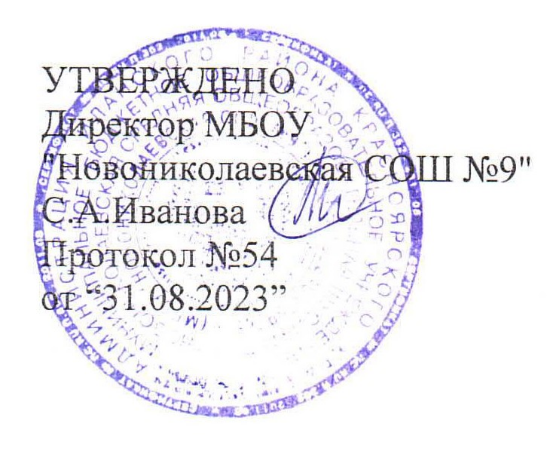 .ДатаДатаПродолжительностьНачало четвертиОкончание четвертиПродолжительность1 четверть01.09.202327.10.20238 недель 1 день2 четверть07.11.202329.12.20237 недель 4 дня3 четверть09.01.202422.03.20249 недель 3 дня4 четверть01.04.202424.05.20247 недель 2 дняИтого:Итого:Итого:33 неделиДатаДатаПродолжительностьНачало четвертиОкончание четвертиПродолжительность1 четверть01.09.202327.10.20238 недель 1 день2 четверть07.11.202329.12.20237 недель 4 дня3 четверть09.01.202422.03.202410 недель 3 дня4 четверть01.04.202424.05.20247 недель 2 дняИтого:Итого:Итого:34 неделиДатаДатаПродолжительностьНачало четвертиОкончание четвертиПродолжительность1 четверть01.09.202327.10.20238 недель  1 дня2 четверть07.11.202329.12.20237  недель 4 дня 3 четверть09.01.202422.03.202410 недель  3 дня4  четверть01.04.202424.05.20247 недель  2 дня                                                                                                Итого:                                                                                                Итого:                                                                                                Итого:34 неделиДатаДатаПродолжительностьНачало четвертиОкончание четвертиПродолжительность1 четверть01.09.202327.10.20238 недель  1 дня2 четверть07.11.202329.12.20237  недель 4 дня 3 четверть09.01.202422.03.202410 недель  3 дня4  четверть01.04.202424.05.20247 недель  2 дня                                                                                                Итого:                                                                                                Итого:                                                                                                Итого:34 неделиДатаДатаПродолжительностьНачало полугодияОкончание полугодияПродолжительность1 полугодие01.09.202329.12.202316 недель 2 полугодие09.01.202424.05.202418 недель                                                                                                  Итого:                                                                                                 Итого:                                                                                                 Итого:34 неделиДата начала каникулДата окончания каникулПродолжительность Осенние28.10.202306.11.202310 днейЗимние30.12.202308.01.202410 днейВесенние23.03.202431.03.20249 днейИтого 29